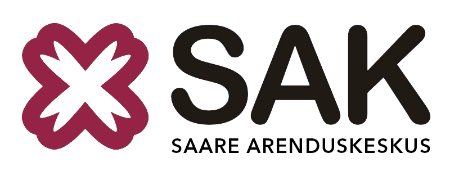 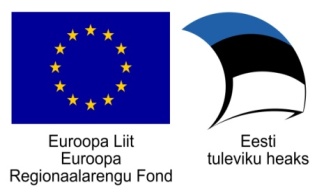 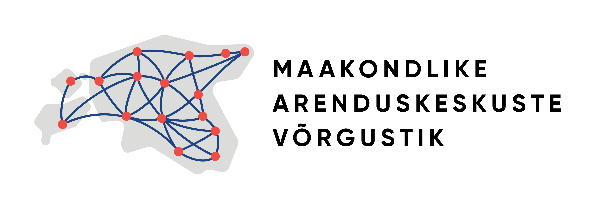 
Messikülastusreisile kandideeriva ettevõtja registreerimislehtEttevõtte nimi:Ettevõtte registrikood:Ettevõtte postiaadress:Ettevõtte veebiaadress:Ettevõtte kontaktisik /e-mail / telefon:Valitud messikülastus (messi nimi):Mitu töötajat soovib messikülastusest osa võtta?VTA abikõlblikkuse kinnitus:rahasumma, mida VTA kontroll näitabKinnitan, et ettevõtte VTA (vähese tähtsusega ja riigiabi) vaba jääk on messireisil osalemise toetuseks piisav.Ettevõtte tegevusvaldkond (EMTAK kood) ja lühikirjeldus:Ettevõtja motivatsioon messil osalemiseks:Muuhulgas tooge välja:toode või teenus ning selle konkurentsieelis;senised kogemused messidelKirjeldage lühidalt ettevõtte tulevikuplaane:Messikülastusel osalemisest tulenev oodatav mõju ettevõttele (n: uus toode, sisenemine välisturule):Ettevõte nõustub kulude tasumisega pakkumuses esitatud tingimustel 
 (palun kirjutage lahtrisse omaosaluse summa / valitud messikülastuse maksumus, vastavalt soovitud osalejate arvule): *Käesoleva ankeedi digiallkirjastamisega allkirjaõigusliku isiku poolt ja saatmisega reisi korraldajale kinnitate, et:- olete teadlik, et messikülastusreisist (reisipaketist) loobumisel Teile omaosalust ei tagastata. Omaosalus moodustab kuni 50% reisi tegelikust maksumusest;-  olete kursis kohustusega tasuda ka teine 50% reisipaketi maksumusest juhul, kui messireisist loobumine/messireisi tühistamine toimub pärast tühistamistähtaega või kui jätate reisile ilmumata;- olete kursis soovitusega sõlmida iseseisvalt reisitõrke lisakaitsega reisikindlustus teile sobiva teenusepakkujaga. Omaosaluse tasumine ei sisalda reisi- ega reisitõrkekindlustust;- olete tutvunud ja nõustute valitud Messikülastusreisi paketi ja pakutavate reisitingimustega, mis on leitavad teie valitud messireisi korraldajaga veebilehel;- tasute ise 100% reisiteenuste kulud, mida pakutav reisipakett ei sisalda. - olete nõus teie isikuandmete töötlemisega ning andmete edastamisega reisiteenuseid pakkuvatele ettevõtetele*Käesoleva ankeedi digiallkirjastamisega allkirjaõigusliku isiku poolt ja saatmisega reisi korraldajale kinnitate, et:- olete teadlik, et messikülastusreisist (reisipaketist) loobumisel Teile omaosalust ei tagastata. Omaosalus moodustab kuni 50% reisi tegelikust maksumusest;-  olete kursis kohustusega tasuda ka teine 50% reisipaketi maksumusest juhul, kui messireisist loobumine/messireisi tühistamine toimub pärast tühistamistähtaega või kui jätate reisile ilmumata;- olete kursis soovitusega sõlmida iseseisvalt reisitõrke lisakaitsega reisikindlustus teile sobiva teenusepakkujaga. Omaosaluse tasumine ei sisalda reisi- ega reisitõrkekindlustust;- olete tutvunud ja nõustute valitud Messikülastusreisi paketi ja pakutavate reisitingimustega, mis on leitavad teie valitud messireisi korraldajaga veebilehel;- tasute ise 100% reisiteenuste kulud, mida pakutav reisipakett ei sisalda. - olete nõus teie isikuandmete töötlemisega ning andmete edastamisega reisiteenuseid pakkuvatele ettevõteteleKas ettevõtja kuulub kontserni?*Jah / Ei*Juhul, kui ettevõte kuulub kontserni, lisage palun registreerimislehele taotleja kontserni liikmete skeem etteantud vormil.*Juhul, kui ettevõte kuulub kontserni, lisage palun registreerimislehele taotleja kontserni liikmete skeem etteantud vormil.